Voorzitter,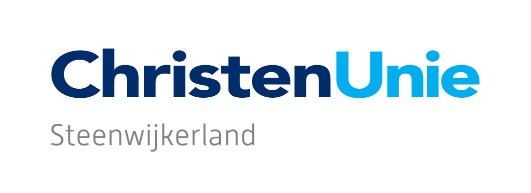 De ChristenUnie begrijpt dat de omwonenden bang zijn voor de risico’s voor de eigen gezondheid liever gisteren dan vandaag willen weten wat de uitkomsten zijn van de metingen bij Icebear. Wij willen dat ook graag weten!Echter, we hebben in de afgelopen periode van de wethouder uitgelegd gekregen welke procedure gevolgd wordt en welke termijnen gehanteerd worden. Hoe spijtig ook, ook wij zouden liever zien dat hier meer vaart in zat, weten we ook hoe lastig het is om de metingen op zo’n kort mogelijke termijn te doen. Wij erkennen de inzet van het college hierin. Voor de ChristenUnie zijn een aantal punten van groot belang: we willen dat als er normen overschreden worden, direct, binnen de daarvoor geldende wettelijke regelingen, gehandeld gaat worden. Wij willen geen bedrijf in onze gemeente die willens en wetens bijdraagt aan een negatieve gezondheid. Over de rol van Icebear zelf kom ik nog even terug!Daarnaast willen we als ChristenUnie dat er geen onduidelijkheid blijft bestaan over de metingen. Het moet duidelijk zijn hoe en onder welke omstandigheden gemeten is. Over de uitkomsten (en de betrouwbaarheid) van de metingen moet geen discussie kunnen ontstaan. De wethouder heeft zojuist aangegeven dat de specialisten hebben aangegeven dat dit is gebeurd. Ik zou nog terugkomen op de rol van Icebear zelf. Wij willen ook ons tot dit bedrijf richten.  Ieder bedrijf in Steenwijkerland moet zich gedragen als een goede buur. Er is sprake van overlast, pat gezegd, het stinkt gewoon ongelofelijk, dus ook als de metingen uitwijzen dat er geen gezondheidsrisico’s gelopen worden. Deze overlast dient in overleg met de omwonenden gestopt te worden. Onze gemeente is geen proeftuin. Iedereen moet in onze gemeente prettig en veilig kunnen wonen en ondernemen. We moeten elkaar de ruimte geven. Maar het lijkt er wel op de Ice Bear de ruimte heeft gepakt en gaande weg gaat corrigeren. Ik hoop dat het bedrijf nog gaat reflecteren op mijn gestelde vraag bij hun bijdrage vanavond. We blijven het college oproepen om in goed contact met de bewoners te blijven. De bewoners hebben recht op goede en betrouwbare informatie en moeten helder hebben wat de vervolgstappen zijn. Laten we voortborduren op het gevoel die de werkgroep benoemt heeft na het overleg van 29 november 2023.  